KWASYBudowa i podział kwasówKwasy zbudowane są z atomów wodoru i reszty kwasowej.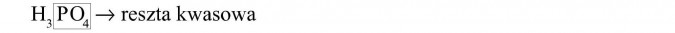 Wartościowość reszty kwasowej jest zawsze równa liczbie atomów wodoru w kwasie (cyfra za symbolem atomu wodoru).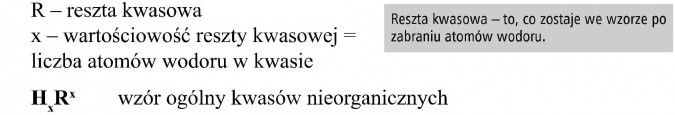 Kwasy dzielimy na organiczne i nieorganiczne (kwasy organiczne poznasz ucząc się chemii organicznej). Teraz poznasz kwasy nieorganiczne.Kwasy, które w swojej cząsteczce nie zawierają atomów tlenu nazywamy kwasami beztlenowymi (np. HCl, HBr, H2S).Kwasami tlenowymi nazywamy kwasy, które w swojej cząsteczce zawierają atomy tlenu (np. H2SO4, H2CO3, H3PO4).
2. Nazwy kwasówNazwy kwasów beztlenowych tworzymy dodając końcówkę „-wodorowy” do nazwy niemetalu.HCl    kwas chlorowodorowyHBr    kwas bromowodorowyH2S    kwas siarkowodorowyNazwy kwasów tlenowych tworzymy dodając do słowa „kwas” nazwę niemetalu z końcówką -owy oraz wartościowość niemetalu.HNO3    kwas azotowy (V)H2SO3    kwas siarkowy (IV)H2SO4    kwas siarkowy (VI)H2CO3    kwas węglowy (IV)H3PO4    kwas fosforowy (V)
3. Otrzymywanie kwasówOtrzymywanie kwasów beztlenowych:Niemetale 16 i 17 grupy układu okresowego tworzą związki chemiczne z wodorem, które rozpuszczone w wodzie tworzą kwasy beztlenowe (w skład ich cząsteczek nie wchodzi tlen).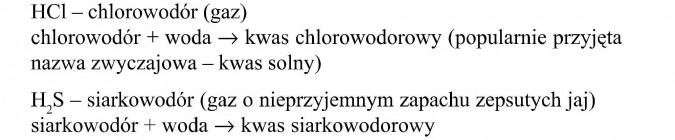 Otrzymywanie kwasów tlenowych:Kwasy tlenowe powstają w reakcji niektórych tlenków niemetali z wodą.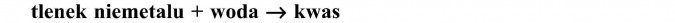 Spalając siarkę w tlenie otrzymujemy białe dymy, czyli tlenek siarki (IV), który po rozpuszczeniu w wodzie tworzy kwas siarkowy (IV).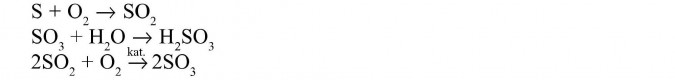 Tlenek niemetalu, który w reakcji z wodą tworzy kwas nazywamy tlenkiem kwasowym.Wartościowość niemetalu w tlenku, z którego otrzymuje się kwas na ogół jest taka sama jak wartościowość tego niemetalu w kwasie.

Początek formularza4. Właściwości chemiczne kwasówWszystkie kwasy mają podobne właściwości chemiczne. Za jednakowe właściwości odpowiedzialne są jony charakterystyczne dla kwasów, czyli kationy wodoru.Kwasy mają odczyn kwaśny, ich wodne roztwory zmieniają barwę wskaźników w charakterystyczny sposób:- papierka uniwersalnego z żółtej na czerwoną,- wywaru z czerwonej kapusty z fioletowej na czerwoną,- oranżu metylowego z żółto-pomarańczowej na czerwoną,- lakmusu z fioletowej na czerwoną,- fenoloftaleina nie zmienia zabarwienia (pozostaje bezbarwna).Kwasy reagują z większością metali i z tlenkami metali. W wyniku tych reakcji powstają związki chemiczne nazywane solami Kwas chlorowodorowy (solny) HClWodny roztwór chlorowodoru nazywamy kwasem chlorowodorowym lub kwasem solnym (nazwa zwyczajowa pochodzi od tego, że kwas solny otrzymywano z soli kamiennej).Kwas solny jest bezbarwną, dymiącą cieczą. Stężony kwas solny pozostawiony na powietrzu w otwartym naczyniu wydziela białe, gęste opary podobne do białego dymu. Opary te powstają z gazowego chlorowodoru ulatniającego się ze stężonego roztworu oraz z pary wodnej zawartej w powietrzu. Chlorowodór pochłania momentalnie wilgoć z powietrza tworząc drobniutkie kropelki kwasu solnego, które zawieszone w powietrzu tworzą białą gęstą mgłę.Unoszący się nad stężonym roztworem kwasu chlorowodór należy do silnych trucizn i wywołuje podrażnienie błon śluzowych.Rozcieńczony roztwór tego kwasu występuje w soku żołądkowym człowieka. Ułatwia on trawienie. Zmiana stężenia kwasu w soku żołądkowym powoduje choroby zwane nadkwaśnością i niedokwaśnością.Kwas solny ma właściwości żrące, niszczy np. cukier, drewno, tkaniny, powoduje oparzenia skóry.Zastosowanie kwasu solnego:- w przemyśle farmaceutycznym- w garbarstwie- w przemyśle włókienniczym- w przemyśle chemicznym- do produkcji barwników- w przemyśle cukierniczym- do produkcji tworzyw sztucznych.Kwas siarkowy (VI)Kwas siarkowy (VI) H2SO4 (potocznie „kwas siarkowy”, bez podawania wartościowości siarki)Jest cieczą oleistą, bezbarwną, bez zapachu, bardzo dobrze rozpuszcza się w wodzie, przy czym wydziela się duża ilość ciepła.Należy zawsze wlewać kwas do wody.Kwas siarkowy ma silne właściwości żrące. Jest niebezpieczny, bo niszczy tkaniny, zwęgla skórę, drewno.Jest substancją higroskopijną, czyli pochłania parę wodną, nawet z powietrza. Pochłania również wodę zawartą w związkach chemicznych, dlatego np. drewno lub cukier w zetknięciu ze stężonym kwasem siarkowym ulega zwęgleniu.Zastosowanie kwasu siarkowego.- do produkcji barwników, np. atramentu,- do akumulatorów,- w przemyśle nawozów sztucznych,- do produkcji leków mających w nazwie „sulfo...”- do produkcji materiałów wybuchowych, np. trotylu, prochu, dynamitu,- do produkcji środków piorących,- do produkcji włókien sztucznych, np. sztucznego jedwabiu,- w przemyśle petrochemicznym,- do produkcji kosmetyków.Ze względu na szerokie zastosowanie nazywa się go „krwią przemysłu chemicznego”.Kwas azotowy (V) HNO3Kwas azotowy (V) jest bezbarwną cieczą o ostrym zapachu. Jest cięższy od wody, jest cieczą lotną i łatwo przechodzi w stan pary, ma właściwości higroskopijne.Stężony kwas azotowy (V) zwany jest potocznie „dymiącym kwasem azotowym”.Wydzielające się pary kwasu pochłaniają parę wodną z powietrza tworząc mgłę.